TAICS TC03技術工作委員會   Abstract台灣資通產業標準協會(TAICS) TC3#16.2 WG1 (Ad Hoc)工作會議通知。。本會議將針對智慧停車系統 - 停車資訊開放介面標準文本草案進行討論，敬請各先進踴躍出席。TAICS TC3#16.2工作會議通知TC3裝置聯網技術工作委員會WG1智慧停車工作組智慧停車系統-停車資訊開放介面標準技術專家會議裝置聯網技術工作委員會(TC3)將召開第16.2次工作會議，會中將針對智慧停車系統-停車資訊開放介面標準文本草案進行討論，邀請各位會員踴躍參加，會議議程及待議事項如下:會議日期：2019/5/7 (週二)會議時間：2:00 pm~4:00 pm 會議地點：永豐餘大樓 TAICS台北辦公室第一會議室 (台北市重慶南路二段51號8樓之1)會議主席： TC3/WG1組長 施嘉興財團法人電信技術中心 博士會議議程： 報名方式：請於2019/5/3 以前至協會網站 https://www.taics.org.tw/index.php/meeting/index/cat_id/3  報名填寫，謝謝。會議聯絡人：張文堯  email : wychang@taics.org.tw   電話：02-23567698鄭雅坪  email : yp@taics.org.tw        電話：02-23567698#614【會議地點】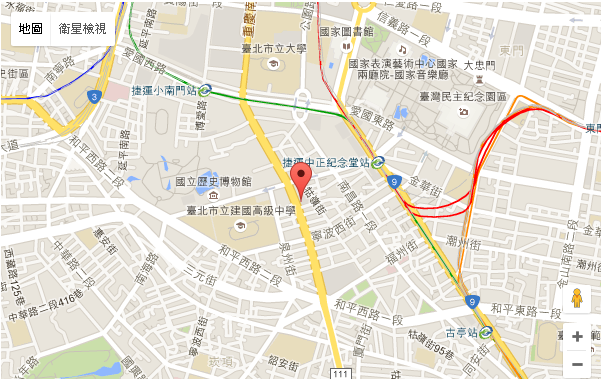 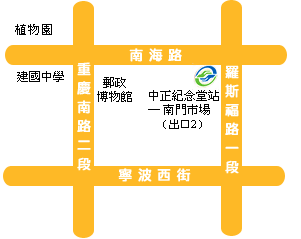 捷運：搭乘捷運淡水信義線或松山新店線線，至中正紀念堂站下車，由2號出口沿南海路直行，步行約7分鐘，至重慶南路左轉即可。公車：搭乘台北市公車：15、18、235、295、662、663至南昌路站下車；或 227、248、262、304、706，至寧波重慶南路口下車；或1、5、204、630至自來水西分處站下車。會議通知會議通知中文名稱：TC3#16.2 WG1 (Ad Hoc)工作會議通知                    英文名稱：TC3#16.2 WG1 (Ad Hoc) meeting notice中文名稱：TC3#16.2 WG1 (Ad Hoc)工作會議通知                    英文名稱：TC3#16.2 WG1 (Ad Hoc) meeting notice中文名稱：TC3#16.2 WG1 (Ad Hoc)工作會議通知                    英文名稱：TC3#16.2 WG1 (Ad Hoc) meeting notice日期：2019/04/22文件編號：TAICS TC03-19-0013-00-01日期：2019/04/22文件編號：TAICS TC03-19-0013-00-01日期：2019/04/22文件編號：TAICS TC03-19-0013-00-01日期：2019/04/22文件編號：TAICS TC03-19-0013-00-01日期：2019/04/22文件編號：TAICS TC03-19-0013-00-01Reviewer(s)Reviewer(s)Reviewer(s)Reviewer(s)Reviewer(s)NameAffiliationAffiliationPhoneEmail鄭雅坪TAICS 秘書處TAICS 秘書處02-23567698#614yp@taics.org.tw張文堯TAICS 秘書處TAICS 秘書處02-23567698wychang@taics.org.tw時間內容主講人13:40 ~ 14:00報到14:00 ~ 14:10主席致詞TC3 WG1組長 施嘉興財團法人電信技術中心博士14:10 ~ 15:40智慧停車系統-停車資訊開放介面標準提案討論提案人15:40 ~ 16:00臨時動議TC3 WG1組長 施嘉興財團法人電信技術中心博士16:00會議結束